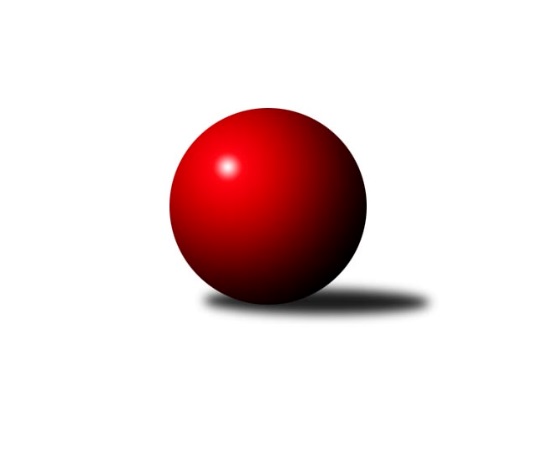 Č.5Ročník 2017/2018	27.4.2024 Západočeská divize 2017/2018Statistika 5. kolaTabulka družstev:		družstvo	záp	výh	rem	proh	skore	sety	průměr	body	plné	dorážka	chyby	1.	TJ Slavoj Plzeň	5	5	0	0	64 : 16 	(39.0 : 21.0)	2619	10	1778	841	26.4	2.	Jiskra Hazlov	5	4	0	1	58 : 22 	(43.0 : 17.0)	2641	8	1791	851	28	3.	Lokomotiva Cheb˝B˝	5	4	0	1	52 : 28 	(32.5 : 27.5)	2645	8	1783	862	21	4.	Lokomotiva Cheb˝A˝	5	4	0	1	50 : 30 	(35.0 : 25.0)	2699	8	1800	899	16.8	5.	Sokol Útvina	5	3	0	2	48 : 32 	(33.0 : 27.0)	2591	6	1764	827	33.4	6.	TJ Lomnice˝B˝	5	3	0	2	40 : 40 	(28.0 : 32.0)	2508	6	1756	751	33.4	7.	Havlovice	5	2	0	3	36 : 44 	(26.0 : 34.0)	2573	4	1791	782	30	8.	Kuželky Holýšov	5	2	0	3	30 : 50 	(28.0 : 32.0)	2528	4	1730	798	36.4	9.	TJ Dobřany	5	1	0	4	30 : 50 	(25.5 : 34.5)	2534	2	1745	789	29.8	10.	SKK K.Vary	5	1	0	4	26 : 54 	(25.5 : 34.5)	2604	2	1764	840	27.4	11.	Jáchymov	5	1	0	4	26 : 54 	(26.5 : 33.5)	2542	2	1753	789	30	12.	Sokol Kdyně˝B˝	5	0	0	5	20 : 60 	(18.0 : 42.0)	2519	0	1750	769	44.8Tabulka doma:		družstvo	záp	výh	rem	proh	skore	sety	průměr	body	maximum	minimum	1.	Lokomotiva Cheb˝B˝	3	3	0	0	40 : 8 	(25.0 : 11.0)	2748	6	2784	2683	2.	Jiskra Hazlov	3	3	0	0	40 : 8 	(29.0 : 7.0)	2731	6	2768	2693	3.	TJ Slavoj Plzeň	3	3	0	0	38 : 10 	(22.5 : 13.5)	2739	6	2761	2724	4.	Lokomotiva Cheb˝A˝	2	2	0	0	24 : 8 	(15.5 : 8.5)	2801	4	2830	2771	5.	TJ Lomnice˝B˝	2	2	0	0	24 : 8 	(16.0 : 8.0)	2541	4	2543	2538	6.	Havlovice	3	2	0	1	28 : 20 	(18.0 : 18.0)	2633	4	2687	2578	7.	Sokol Útvina	3	2	0	1	28 : 20 	(20.5 : 15.5)	2492	4	2573	2435	8.	TJ Dobřany	3	1	0	2	24 : 24 	(19.5 : 16.5)	2597	2	2609	2589	9.	Jáchymov	2	1	0	1	16 : 16 	(15.5 : 8.5)	2571	2	2636	2506	10.	Kuželky Holýšov	2	1	0	1	12 : 20 	(10.5 : 13.5)	2573	2	2583	2562	11.	Sokol Kdyně˝B˝	2	0	0	2	10 : 22 	(10.5 : 13.5)	2605	0	2627	2583	12.	SKK K.Vary	2	0	0	2	8 : 24 	(10.0 : 14.0)	2491	0	2512	2470Tabulka venku:		družstvo	záp	výh	rem	proh	skore	sety	průměr	body	maximum	minimum	1.	TJ Slavoj Plzeň	2	2	0	0	26 : 6 	(16.5 : 7.5)	2559	4	2625	2492	2.	Lokomotiva Cheb˝A˝	3	2	0	1	26 : 22 	(19.5 : 16.5)	2665	4	2735	2592	3.	Sokol Útvina	2	1	0	1	20 : 12 	(12.5 : 11.5)	2641	2	2741	2540	4.	Jiskra Hazlov	2	1	0	1	18 : 14 	(14.0 : 10.0)	2597	2	2723	2470	5.	Lokomotiva Cheb˝B˝	2	1	0	1	12 : 20 	(7.5 : 16.5)	2594	2	2598	2589	6.	SKK K.Vary	3	1	0	2	18 : 30 	(15.5 : 20.5)	2660	2	2679	2634	7.	Kuželky Holýšov	3	1	0	2	18 : 30 	(17.5 : 18.5)	2513	2	2569	2410	8.	TJ Lomnice˝B˝	3	1	0	2	16 : 32 	(12.0 : 24.0)	2497	2	2526	2460	9.	Havlovice	2	0	0	2	8 : 24 	(8.0 : 16.0)	2543	0	2623	2463	10.	TJ Dobřany	2	0	0	2	6 : 26 	(6.0 : 18.0)	2502	0	2545	2459	11.	Jáchymov	3	0	0	3	10 : 38 	(11.0 : 25.0)	2532	0	2586	2427	12.	Sokol Kdyně˝B˝	3	0	0	3	10 : 38 	(7.5 : 28.5)	2491	0	2551	2442Tabulka podzimní části:		družstvo	záp	výh	rem	proh	skore	sety	průměr	body	doma	venku	1.	TJ Slavoj Plzeň	5	5	0	0	64 : 16 	(39.0 : 21.0)	2619	10 	3 	0 	0 	2 	0 	0	2.	Jiskra Hazlov	5	4	0	1	58 : 22 	(43.0 : 17.0)	2641	8 	3 	0 	0 	1 	0 	1	3.	Lokomotiva Cheb˝B˝	5	4	0	1	52 : 28 	(32.5 : 27.5)	2645	8 	3 	0 	0 	1 	0 	1	4.	Lokomotiva Cheb˝A˝	5	4	0	1	50 : 30 	(35.0 : 25.0)	2699	8 	2 	0 	0 	2 	0 	1	5.	Sokol Útvina	5	3	0	2	48 : 32 	(33.0 : 27.0)	2591	6 	2 	0 	1 	1 	0 	1	6.	TJ Lomnice˝B˝	5	3	0	2	40 : 40 	(28.0 : 32.0)	2508	6 	2 	0 	0 	1 	0 	2	7.	Havlovice	5	2	0	3	36 : 44 	(26.0 : 34.0)	2573	4 	2 	0 	1 	0 	0 	2	8.	Kuželky Holýšov	5	2	0	3	30 : 50 	(28.0 : 32.0)	2528	4 	1 	0 	1 	1 	0 	2	9.	TJ Dobřany	5	1	0	4	30 : 50 	(25.5 : 34.5)	2534	2 	1 	0 	2 	0 	0 	2	10.	SKK K.Vary	5	1	0	4	26 : 54 	(25.5 : 34.5)	2604	2 	0 	0 	2 	1 	0 	2	11.	Jáchymov	5	1	0	4	26 : 54 	(26.5 : 33.5)	2542	2 	1 	0 	1 	0 	0 	3	12.	Sokol Kdyně˝B˝	5	0	0	5	20 : 60 	(18.0 : 42.0)	2519	0 	0 	0 	2 	0 	0 	3Tabulka jarní části:		družstvo	záp	výh	rem	proh	skore	sety	průměr	body	doma	venku	1.	Sokol Kdyně˝B˝	0	0	0	0	0 : 0 	(0.0 : 0.0)	0	0 	0 	0 	0 	0 	0 	0 	2.	Lokomotiva Cheb˝A˝	0	0	0	0	0 : 0 	(0.0 : 0.0)	0	0 	0 	0 	0 	0 	0 	0 	3.	TJ Lomnice˝B˝	0	0	0	0	0 : 0 	(0.0 : 0.0)	0	0 	0 	0 	0 	0 	0 	0 	4.	TJ Dobřany	0	0	0	0	0 : 0 	(0.0 : 0.0)	0	0 	0 	0 	0 	0 	0 	0 	5.	TJ Slavoj Plzeň	0	0	0	0	0 : 0 	(0.0 : 0.0)	0	0 	0 	0 	0 	0 	0 	0 	6.	Sokol Útvina	0	0	0	0	0 : 0 	(0.0 : 0.0)	0	0 	0 	0 	0 	0 	0 	0 	7.	Jiskra Hazlov	0	0	0	0	0 : 0 	(0.0 : 0.0)	0	0 	0 	0 	0 	0 	0 	0 	8.	Jáchymov	0	0	0	0	0 : 0 	(0.0 : 0.0)	0	0 	0 	0 	0 	0 	0 	0 	9.	Kuželky Holýšov	0	0	0	0	0 : 0 	(0.0 : 0.0)	0	0 	0 	0 	0 	0 	0 	0 	10.	Lokomotiva Cheb˝B˝	0	0	0	0	0 : 0 	(0.0 : 0.0)	0	0 	0 	0 	0 	0 	0 	0 	11.	SKK K.Vary	0	0	0	0	0 : 0 	(0.0 : 0.0)	0	0 	0 	0 	0 	0 	0 	0 	12.	Havlovice	0	0	0	0	0 : 0 	(0.0 : 0.0)	0	0 	0 	0 	0 	0 	0 	0 Zisk bodů pro družstvo:		jméno hráče	družstvo	body	zápasy	v %	dílčí body	sety	v %	1.	Petr Harmáček 	TJ Slavoj Plzeň 	10	/	5	(100%)		/		(%)	2.	Ladislav Lipták 	Lokomotiva Cheb˝A˝ 	10	/	5	(100%)		/		(%)	3.	Ondřej Bína 	Jiskra Hazlov 	10	/	5	(100%)		/		(%)	4.	Josef Kreutzer 	TJ Slavoj Plzeň 	10	/	5	(100%)		/		(%)	5.	Miroslav Repčik 	Jiskra Hazlov 	10	/	5	(100%)		/		(%)	6.	Petr Kučera 	TJ Dobřany 	10	/	5	(100%)		/		(%)	7.	Pavel Repčik ml. 	Jiskra Hazlov 	8	/	5	(80%)		/		(%)	8.	Hana Berkovcová 	Lokomotiva Cheb˝B˝ 	8	/	5	(80%)		/		(%)	9.	Jiří Nováček 	Lokomotiva Cheb˝A˝ 	8	/	5	(80%)		/		(%)	10.	Stanislav Novák 	Jiskra Hazlov 	8	/	5	(80%)		/		(%)	11.	Josef Hořejší 	TJ Slavoj Plzeň 	8	/	5	(80%)		/		(%)	12.	Jiří Opatrný 	TJ Slavoj Plzeň 	8	/	5	(80%)		/		(%)	13.	Miloš Černohorský 	Havlovice 	8	/	5	(80%)		/		(%)	14.	Lenka Pivoňková 	Lokomotiva Cheb˝B˝ 	8	/	5	(80%)		/		(%)	15.	Jan Horák 	Sokol Útvina 	6	/	3	(100%)		/		(%)	16.	Zdeněk Kříž st.	Sokol Útvina 	6	/	3	(100%)		/		(%)	17.	Václav Kříž ml. ml.	Sokol Útvina 	6	/	3	(100%)		/		(%)	18.	Jaroslav Hablovec 	Kuželky Holýšov 	6	/	4	(75%)		/		(%)	19.	František Douša 	Lokomotiva Cheb˝A˝ 	6	/	4	(75%)		/		(%)	20.	Tibor Palacký 	Havlovice 	6	/	4	(75%)		/		(%)	21.	Josef Vdovec 	Kuželky Holýšov 	6	/	5	(60%)		/		(%)	22.	Josef Ženíšek 	SKK K.Vary 	6	/	5	(60%)		/		(%)	23.	František Zůna 	Havlovice 	6	/	5	(60%)		/		(%)	24.	Miroslav Pivoňka 	Lokomotiva Cheb˝B˝ 	6	/	5	(60%)		/		(%)	25.	Jiří Šrek 	Jáchymov 	6	/	5	(60%)		/		(%)	26.	Iveta Heřmanová 	Lokomotiva Cheb˝B˝ 	6	/	5	(60%)		/		(%)	27.	Jakub Harmáček 	TJ Slavoj Plzeň 	6	/	5	(60%)		/		(%)	28.	Lukáš Kožíšek 	TJ Lomnice˝B˝ 	6	/	5	(60%)		/		(%)	29.	Václav Kuželík 	Sokol Kdyně˝B˝ 	6	/	5	(60%)		/		(%)	30.	Jaroslav Löffelmann 	Sokol Kdyně˝B˝ 	4	/	2	(100%)		/		(%)	31.	Daniel Šeterle 	Kuželky Holýšov 	4	/	3	(67%)		/		(%)	32.	Rudolf Štěpanovský 	TJ Lomnice˝B˝ 	4	/	3	(67%)		/		(%)	33.	Stanislav Veselý 	Sokol Útvina 	4	/	3	(67%)		/		(%)	34.	Miroslav Vlček 	Jáchymov 	4	/	4	(50%)		/		(%)	35.	Pavel Boháč 	SKK K.Vary 	4	/	4	(50%)		/		(%)	36.	Václav Kříž st. st.	Sokol Útvina 	4	/	4	(50%)		/		(%)	37.	Jan Kubík 	Lokomotiva Cheb˝A˝ 	4	/	4	(50%)		/		(%)	38.	Dagmar Rajlichová 	Lokomotiva Cheb˝B˝ 	4	/	4	(50%)		/		(%)	39.	Jaroslava Löffelmannová 	Sokol Kdyně˝B˝ 	4	/	4	(50%)		/		(%)	40.	Matěj Novák 	Jiskra Hazlov 	4	/	5	(40%)		/		(%)	41.	Zdeněk Eichler 	Lokomotiva Cheb˝A˝ 	4	/	5	(40%)		/		(%)	42.	Zuzana Kožíšková 	TJ Lomnice˝B˝ 	4	/	5	(40%)		/		(%)	43.	Irena Živná 	Jáchymov 	4	/	5	(40%)		/		(%)	44.	Vojtěch Kořan 	TJ Dobřany 	4	/	5	(40%)		/		(%)	45.	Josef Dvořák 	TJ Dobřany 	4	/	5	(40%)		/		(%)	46.	Vlastimil Hlavatý 	Sokol Útvina 	4	/	5	(40%)		/		(%)	47.	Jaroslav Dobiáš 	Sokol Útvina 	4	/	5	(40%)		/		(%)	48.	Petr Rajlich 	Lokomotiva Cheb˝B˝ 	4	/	5	(40%)		/		(%)	49.	Martin Kuchař 	Jáchymov 	4	/	5	(40%)		/		(%)	50.	Andrea Palacká 	Havlovice 	4	/	5	(40%)		/		(%)	51.	Jan Vank 	SKK K.Vary 	4	/	5	(40%)		/		(%)	52.	Miroslav Knespl 	TJ Lomnice˝B˝ 	4	/	5	(40%)		/		(%)	53.	Jiří Götz 	Sokol Kdyně˝B˝ 	4	/	5	(40%)		/		(%)	54.	Marek Smetana 	TJ Dobřany 	2	/	1	(100%)		/		(%)	55.	Petra Vařechová 	Havlovice 	2	/	1	(100%)		/		(%)	56.	Václav Čechura 	SKK K.Vary 	2	/	1	(100%)		/		(%)	57.	Jana Pytlíková 	Sokol Kdyně˝B˝ 	2	/	1	(100%)		/		(%)	58.	Monika Maňenová 	TJ Lomnice˝B˝ 	2	/	1	(100%)		/		(%)	59.	Tereza Štursová 	TJ Lomnice˝B˝ 	2	/	2	(50%)		/		(%)	60.	Jan Kříž 	Sokol Útvina 	2	/	2	(50%)		/		(%)	61.	Jakub Janouch 	Kuželky Holýšov 	2	/	2	(50%)		/		(%)	62.	Pavel Přerost 	TJ Lomnice˝B˝ 	2	/	2	(50%)		/		(%)	63.	Pavel Sloup 	TJ Dobřany 	2	/	3	(33%)		/		(%)	64.	Jan Laksar 	Kuželky Holýšov 	2	/	3	(33%)		/		(%)	65.	Lucie Vajdíková 	TJ Lomnice˝B˝ 	2	/	3	(33%)		/		(%)	66.	Petr Čolák 	SKK K.Vary 	2	/	3	(33%)		/		(%)	67.	Věra Martincová 	TJ Lomnice˝B˝ 	2	/	4	(25%)		/		(%)	68.	Lubomír Martinek 	SKK K.Vary 	2	/	4	(25%)		/		(%)	69.	Ivana Nová 	Jáchymov 	2	/	4	(25%)		/		(%)	70.	Václav Hranáč 	TJ Slavoj Plzeň 	2	/	4	(25%)		/		(%)	71.	Dana Blaslová 	Jáchymov 	2	/	4	(25%)		/		(%)	72.	Pavel Pivoňka 	Havlovice 	2	/	4	(25%)		/		(%)	73.	Josef Chrastil 	Lokomotiva Cheb˝A˝ 	2	/	5	(20%)		/		(%)	74.	Jan Myslík 	Kuželky Holýšov 	2	/	5	(20%)		/		(%)	75.	David Repčik 	Jiskra Hazlov 	2	/	5	(20%)		/		(%)	76.	Jiří Baloun 	TJ Dobřany 	2	/	5	(20%)		/		(%)	77.	Otto Sloup 	TJ Dobřany 	2	/	5	(20%)		/		(%)	78.	Jiří Kalista 	Havlovice 	0	/	1	(0%)		/		(%)	79.	Bohumil Vyleťal 	Lokomotiva Cheb˝A˝ 	0	/	1	(0%)		/		(%)	80.	Marek Eisman 	TJ Dobřany 	0	/	1	(0%)		/		(%)	81.	Jan Lommer 	Sokol Kdyně˝B˝ 	0	/	1	(0%)		/		(%)	82.	Jana Kotroušová 	TJ Slavoj Plzeň 	0	/	1	(0%)		/		(%)	83.	Hana Makarová 	Jáchymov 	0	/	1	(0%)		/		(%)	84.	Jaroslav Patkaň 	Sokol Útvina 	0	/	1	(0%)		/		(%)	85.	Václav Mondek 	Jáchymov 	0	/	2	(0%)		/		(%)	86.	Jiří Jaroš 	Lokomotiva Cheb˝A˝ 	0	/	2	(0%)		/		(%)	87.	Jaroslav Tejml 	SKK K.Vary 	0	/	2	(0%)		/		(%)	88.	Milan Laksar 	Kuželky Holýšov 	0	/	3	(0%)		/		(%)	89.	Filip Löffelmann 	Sokol Kdyně˝B˝ 	0	/	3	(0%)		/		(%)	90.	Olga Hornová 	Sokol Kdyně˝B˝ 	0	/	3	(0%)		/		(%)	91.	Stanislav Šlajer 	Kuželky Holýšov 	0	/	4	(0%)		/		(%)	92.	Jiří Hojsák 	SKK K.Vary 	0	/	5	(0%)		/		(%)	93.	Vladimír Rygl 	Havlovice 	0	/	5	(0%)		/		(%)	94.	Michaela Rubášová 	Sokol Kdyně˝B˝ 	0	/	5	(0%)		/		(%)Průměry na kuželnách:		kuželna	průměr	plné	dorážka	chyby	výkon na hráče	1.	Lokomotiva Cheb, 1-2	2691	1798	892	20.9	(448.6)	2.	TJ Slavoj Plzeň, 1-4	2669	1838	830	28.3	(444.9)	3.	TJ Sokol Kdyně, 1-4	2639	1794	845	31.3	(439.9)	4.	Hazlov, 1-4	2635	1787	848	31.2	(439.2)	5.	Kuželky Holýšov, 1-2	2604	1778	826	44.5	(434.1)	6.	Havlovice, 1-2	2600	1772	828	25.5	(433.5)	7.	TJ Dobřany, 1-2	2586	1770	816	30.2	(431.0)	8.	Jáchymov, 1-2	2535	1752	782	30.0	(422.5)	9.	Hotel Nautilus Chodov, 1-2	2517	1729	787	27.5	(419.5)	10.	Lomnice, 1-4	2503	1746	756	37.5	(417.3)	11.	Sokol Útvina, 1-2	2472	1720	752	34.0	(412.1)Nejlepší výkony na kuželnách:Lokomotiva Cheb, 1-2Lokomotiva Cheb˝A˝	2830	2. kolo	Ladislav Lipták 	Lokomotiva Cheb˝A˝	558	2. koloLokomotiva Cheb˝B˝	2784	1. kolo	Ladislav Lipták 	Lokomotiva Cheb˝A˝	521	4. koloLokomotiva Cheb˝B˝	2777	3. kolo	Iveta Heřmanová 	Lokomotiva Cheb˝B˝	512	3. koloLokomotiva Cheb˝A˝	2771	4. kolo	Jan Horák 	Sokol Útvina	510	4. koloSokol Útvina	2741	4. kolo	Iveta Heřmanová 	Lokomotiva Cheb˝B˝	504	5. koloLokomotiva Cheb˝B˝	2683	5. kolo	Jiří Nováček 	Lokomotiva Cheb˝A˝	501	4. koloSKK K.Vary	2649	5. kolo	Iveta Heřmanová 	Lokomotiva Cheb˝B˝	492	1. koloSKK K.Vary	2634	2. kolo	Lenka Pivoňková 	Lokomotiva Cheb˝B˝	491	3. koloKuželky Holýšov	2569	1. kolo	Dagmar Rajlichová 	Lokomotiva Cheb˝B˝	485	1. koloSokol Kdyně˝B˝	2479	3. kolo	Jiří Nováček 	Lokomotiva Cheb˝A˝	479	2. koloTJ Slavoj Plzeň, 1-4TJ Slavoj Plzeň	2761	4. kolo	Petr Harmáček 	TJ Slavoj Plzeň	509	4. koloTJ Slavoj Plzeň	2733	5. kolo	Petr Harmáček 	TJ Slavoj Plzeň	497	5. koloTJ Slavoj Plzeň	2724	2. kolo	Václav Hranáč 	TJ Slavoj Plzeň	474	4. koloHavlovice	2623	2. kolo	Josef Kreutzer 	TJ Slavoj Plzeň	472	2. koloLokomotiva Cheb˝B˝	2589	4. kolo	Josef Hořejší 	TJ Slavoj Plzeň	471	2. koloJáchymov	2586	5. kolo	Petr Rajlich 	Lokomotiva Cheb˝B˝	470	4. kolo		. kolo	Jiří Opatrný 	TJ Slavoj Plzeň	467	5. kolo		. kolo	Jiří Opatrný 	TJ Slavoj Plzeň	463	2. kolo		. kolo	Josef Hořejší 	TJ Slavoj Plzeň	462	4. kolo		. kolo	Josef Kreutzer 	TJ Slavoj Plzeň	462	5. koloTJ Sokol Kdyně, 1-4SKK K.Vary	2679	4. kolo	Ladislav Lipták 	Lokomotiva Cheb˝A˝	488	1. koloLokomotiva Cheb˝A˝	2669	1. kolo	Jaroslav Löffelmann 	Sokol Kdyně˝B˝	488	1. koloSokol Kdyně˝B˝	2627	1. kolo	Jiří Nováček 	Lokomotiva Cheb˝A˝	481	1. koloSokol Kdyně˝B˝	2583	4. kolo	Josef Ženíšek 	SKK K.Vary	468	4. kolo		. kolo	Václav Kuželík 	Sokol Kdyně˝B˝	456	1. kolo		. kolo	Jan Vank 	SKK K.Vary	454	4. kolo		. kolo	Lubomír Martinek 	SKK K.Vary	454	4. kolo		. kolo	Václav Kuželík 	Sokol Kdyně˝B˝	450	4. kolo		. kolo	Zdeněk Eichler 	Lokomotiva Cheb˝A˝	450	1. kolo		. kolo	Jana Pytlíková 	Sokol Kdyně˝B˝	448	4. koloHazlov, 1-4Jiskra Hazlov	2768	1. kolo	Ondřej Bína 	Jiskra Hazlov	514	3. koloJiskra Hazlov	2733	3. kolo	Ondřej Bína 	Jiskra Hazlov	483	1. koloJiskra Hazlov	2693	5. kolo	Pavel Repčik ml. 	Jiskra Hazlov	479	1. koloLokomotiva Cheb˝A˝	2592	3. kolo	Pavel Repčik ml. 	Jiskra Hazlov	478	5. koloJáchymov	2583	1. kolo	Stanislav Novák 	Jiskra Hazlov	471	3. koloSokol Kdyně˝B˝	2442	5. kolo	Miroslav Repčik 	Jiskra Hazlov	468	1. kolo		. kolo	Miroslav Vlček 	Jáchymov	460	1. kolo		. kolo	Stanislav Novák 	Jiskra Hazlov	460	1. kolo		. kolo	Ladislav Lipták 	Lokomotiva Cheb˝A˝	457	3. kolo		. kolo	Matěj Novák 	Jiskra Hazlov	457	1. koloKuželky Holýšov, 1-2Jiskra Hazlov	2723	4. kolo	Ondřej Bína 	Jiskra Hazlov	515	4. koloKuželky Holýšov	2583	2. kolo	Stanislav Novák 	Jiskra Hazlov	481	4. koloKuželky Holýšov	2562	4. kolo	Jaroslav Löffelmann 	Sokol Kdyně˝B˝	476	2. koloSokol Kdyně˝B˝	2551	2. kolo	Jaroslav Hablovec 	Kuželky Holýšov	457	2. kolo		. kolo	Jaroslav Hablovec 	Kuželky Holýšov	456	4. kolo		. kolo	Pavel Repčik ml. 	Jiskra Hazlov	443	4. kolo		. kolo	Jakub Janouch 	Kuželky Holýšov	443	2. kolo		. kolo	Jan Myslík 	Kuželky Holýšov	441	4. kolo		. kolo	Josef Vdovec 	Kuželky Holýšov	440	2. kolo		. kolo	Matěj Novák 	Jiskra Hazlov	438	4. koloHavlovice, 1-2Lokomotiva Cheb˝A˝	2735	5. kolo	Tibor Palacký 	Havlovice	520	3. koloHavlovice	2687	3. kolo	František Douša 	Lokomotiva Cheb˝A˝	482	5. koloHavlovice	2633	1. kolo	Ladislav Lipták 	Lokomotiva Cheb˝A˝	478	5. koloHavlovice	2578	5. kolo	Pavel Pivoňka 	Havlovice	474	3. koloTJ Dobřany	2545	1. kolo	Andrea Palacká 	Havlovice	470	1. koloJáchymov	2427	3. kolo	Petr Kučera 	TJ Dobřany	468	1. kolo		. kolo	Jiří Nováček 	Lokomotiva Cheb˝A˝	463	5. kolo		. kolo	Petra Vařechová 	Havlovice	459	1. kolo		. kolo	Jan Kubík 	Lokomotiva Cheb˝A˝	459	5. kolo		. kolo	Tibor Palacký 	Havlovice	457	5. koloTJ Dobřany, 1-2TJ Slavoj Plzeň	2625	3. kolo	Petr Kučera 	TJ Dobřany	497	3. koloTJ Dobřany	2609	3. kolo	Petr Harmáček 	TJ Slavoj Plzeň	465	3. koloLokomotiva Cheb˝B˝	2598	2. kolo	Josef Dvořák 	TJ Dobřany	463	3. koloTJ Dobřany	2592	2. kolo	Pavel Sloup 	TJ Dobřany	461	5. koloTJ Dobřany	2589	5. kolo	Václav Hranáč 	TJ Slavoj Plzeň	458	3. koloTJ Lomnice˝B˝	2504	5. kolo	Josef Dvořák 	TJ Dobřany	456	2. kolo		. kolo	Hana Berkovcová 	Lokomotiva Cheb˝B˝	455	2. kolo		. kolo	Petr Kučera 	TJ Dobřany	453	2. kolo		. kolo	Josef Kreutzer 	TJ Slavoj Plzeň	453	3. kolo		. kolo	Marek Eisman 	TJ Dobřany	452	3. koloJáchymov, 1-2Jáchymov	2636	4. kolo	Jiří Šrek 	Jáchymov	467	2. koloSokol Útvina	2540	2. kolo	Miroslav Vlček 	Jáchymov	465	4. koloJáchymov	2506	2. kolo	Jiří Šrek 	Jáchymov	448	4. koloTJ Dobřany	2459	4. kolo	Ivana Nová 	Jáchymov	447	4. kolo		. kolo	Jan Horák 	Sokol Útvina	442	2. kolo		. kolo	Irena Živná 	Jáchymov	438	4. kolo		. kolo	Petr Kučera 	TJ Dobřany	432	4. kolo		. kolo	Jaroslav Dobiáš 	Sokol Útvina	428	2. kolo		. kolo	Zdeněk Kříž st.	Sokol Útvina	428	2. kolo		. kolo	Josef Dvořák 	TJ Dobřany	427	4. koloHotel Nautilus Chodov, 1-2Kuželky Holýšov	2560	3. kolo	Daniel Šeterle 	Kuželky Holýšov	458	3. koloTJ Lomnice˝B˝	2526	1. kolo	Josef Ženíšek 	SKK K.Vary	450	1. koloSKK K.Vary	2512	1. kolo	Jan Laksar 	Kuželky Holýšov	443	3. koloSKK K.Vary	2470	3. kolo	Petr Čolák 	SKK K.Vary	438	3. kolo		. kolo	Pavel Přerost 	TJ Lomnice˝B˝	437	1. kolo		. kolo	Josef Vdovec 	Kuželky Holýšov	434	3. kolo		. kolo	Petr Čolák 	SKK K.Vary	433	1. kolo		. kolo	Miroslav Knespl 	TJ Lomnice˝B˝	428	1. kolo		. kolo	Věra Martincová 	TJ Lomnice˝B˝	428	1. kolo		. kolo	Pavel Boháč 	SKK K.Vary	427	3. koloLomnice, 1-4TJ Lomnice˝B˝	2543	2. kolo	Ondřej Bína 	Jiskra Hazlov	454	2. koloTJ Lomnice˝B˝	2538	4. kolo	Miroslav Repčik 	Jiskra Hazlov	449	2. koloJiskra Hazlov	2470	2. kolo	Zuzana Kožíšková 	TJ Lomnice˝B˝	448	4. koloHavlovice	2463	4. kolo	Rudolf Štěpanovský 	TJ Lomnice˝B˝	442	2. kolo		. kolo	Miroslav Knespl 	TJ Lomnice˝B˝	442	2. kolo		. kolo	Miloš Černohorský 	Havlovice	438	4. kolo		. kolo	Rudolf Štěpanovský 	TJ Lomnice˝B˝	434	4. kolo		. kolo	Tereza Štursová 	TJ Lomnice˝B˝	428	4. kolo		. kolo	Zuzana Kožíšková 	TJ Lomnice˝B˝	420	2. kolo		. kolo	Tibor Palacký 	Havlovice	420	4. koloSokol Útvina, 1-2Sokol Útvina	2573	3. kolo	Zdeněk Kříž st.	Sokol Útvina	450	3. koloTJ Slavoj Plzeň	2492	1. kolo	Jan Kříž 	Sokol Útvina	443	5. koloSokol Útvina	2467	5. kolo	Josef Hořejší 	TJ Slavoj Plzeň	439	1. koloTJ Lomnice˝B˝	2460	3. kolo	Zdeněk Kříž st.	Sokol Útvina	433	1. koloSokol Útvina	2435	1. kolo	Jakub Harmáček 	TJ Slavoj Plzeň	432	1. koloKuželky Holýšov	2410	5. kolo	Lukáš Kožíšek 	TJ Lomnice˝B˝	432	3. kolo		. kolo	Vlastimil Hlavatý 	Sokol Útvina	430	3. kolo		. kolo	Daniel Šeterle 	Kuželky Holýšov	429	5. kolo		. kolo	Václav Kříž st. st.	Sokol Útvina	428	3. kolo		. kolo	Jaroslav Dobiáš 	Sokol Útvina	427	3. koloČetnost výsledků:	6.0 : 10.0	2x	4.0 : 12.0	5x	2.0 : 14.0	3x	14.0 : 2.0	9x	12.0 : 4.0	9x	10.0 : 6.0	2x